嘉義縣  忠和  國民 小 學110學年度雙語國家政策－口說英語展能樂學計畫子計畫2-1：國民中小學英語日活動成果報告表活動名稱英語樂學動一動，歡慶耶誕Let’s go~~英語樂學動一動，歡慶耶誕Let’s go~~辦理日期110.12.23辦理地點忠和國小操場及勤學樓忠和國小操場及勤學樓參加人數152人成果摘要-活動內容介紹及特色說明(列點說明)闖關活動前讓低年級學生進行英語歌唱展演，提供學生學習成果展演的舞台。利用家長製作的「忠和國小薑餅屋」，介紹薑餅屋的由來及與聖誕節相關的活動和英語單字，過程中也讓全校師生對於聖誕節有更進一步的認識與了解。結合體適能、課堂上的學習內容以及聖誕節節慶單字與歌曲，規劃了五個關卡的闖關活動：第一關-單字對對碰（折返跑及字卡與圖卡配對）第二關-發音So easy(滾呼拉圈及發音字卡拼讀)。第三關-手忙腳亂(地板九宮格運動及聖誕節單字認讀)第四關-I can count from 1 to 20!(跳繩及英語數字數數)第五關-我是神射手& I can sing Christmas song.(投球進籃及聖誕歌曲歡唱)平時結合英語護照，進行每週四英語日單字測驗，另外還有每週五學生朝會進行「每週一句」情境式口說練習，讓學生透過多元的學習活動，提升英語聽說讀寫的能力。平時英語課程及學習扶助課程亦結合Cool English與因才網平台進行線上學習課程，提升學生英聽及口說的能力。闖關活動前讓低年級學生進行英語歌唱展演，提供學生學習成果展演的舞台。利用家長製作的「忠和國小薑餅屋」，介紹薑餅屋的由來及與聖誕節相關的活動和英語單字，過程中也讓全校師生對於聖誕節有更進一步的認識與了解。結合體適能、課堂上的學習內容以及聖誕節節慶單字與歌曲，規劃了五個關卡的闖關活動：第一關-單字對對碰（折返跑及字卡與圖卡配對）第二關-發音So easy(滾呼拉圈及發音字卡拼讀)。第三關-手忙腳亂(地板九宮格運動及聖誕節單字認讀)第四關-I can count from 1 to 20!(跳繩及英語數字數數)第五關-我是神射手& I can sing Christmas song.(投球進籃及聖誕歌曲歡唱)平時結合英語護照，進行每週四英語日單字測驗，另外還有每週五學生朝會進行「每週一句」情境式口說練習，讓學生透過多元的學習活動，提升英語聽說讀寫的能力。平時英語課程及學習扶助課程亦結合Cool English與因才網平台進行線上學習課程，提升學生英聽及口說的能力。闖關活動前讓低年級學生進行英語歌唱展演，提供學生學習成果展演的舞台。利用家長製作的「忠和國小薑餅屋」，介紹薑餅屋的由來及與聖誕節相關的活動和英語單字，過程中也讓全校師生對於聖誕節有更進一步的認識與了解。結合體適能、課堂上的學習內容以及聖誕節節慶單字與歌曲，規劃了五個關卡的闖關活動：第一關-單字對對碰（折返跑及字卡與圖卡配對）第二關-發音So easy(滾呼拉圈及發音字卡拼讀)。第三關-手忙腳亂(地板九宮格運動及聖誕節單字認讀)第四關-I can count from 1 to 20!(跳繩及英語數字數數)第五關-我是神射手& I can sing Christmas song.(投球進籃及聖誕歌曲歡唱)平時結合英語護照，進行每週四英語日單字測驗，另外還有每週五學生朝會進行「每週一句」情境式口說練習，讓學生透過多元的學習活動，提升英語聽說讀寫的能力。平時英語課程及學習扶助課程亦結合Cool English與因才網平台進行線上學習課程，提升學生英聽及口說的能力。闖關活動前讓低年級學生進行英語歌唱展演，提供學生學習成果展演的舞台。利用家長製作的「忠和國小薑餅屋」，介紹薑餅屋的由來及與聖誕節相關的活動和英語單字，過程中也讓全校師生對於聖誕節有更進一步的認識與了解。結合體適能、課堂上的學習內容以及聖誕節節慶單字與歌曲，規劃了五個關卡的闖關活動：第一關-單字對對碰（折返跑及字卡與圖卡配對）第二關-發音So easy(滾呼拉圈及發音字卡拼讀)。第三關-手忙腳亂(地板九宮格運動及聖誕節單字認讀)第四關-I can count from 1 to 20!(跳繩及英語數字數數)第五關-我是神射手& I can sing Christmas song.(投球進籃及聖誕歌曲歡唱)平時結合英語護照，進行每週四英語日單字測驗，另外還有每週五學生朝會進行「每週一句」情境式口說練習，讓學生透過多元的學習活動，提升英語聽說讀寫的能力。平時英語課程及學習扶助課程亦結合Cool English與因才網平台進行線上學習課程，提升學生英聽及口說的能力。檢討或建議事項透過多元的學習課程及活動，讓學生全面提升英語聽說讀寫的能力。透過多元的學習課程及活動，讓學生全面提升英語聽說讀寫的能力。透過多元的學習課程及活動，讓學生全面提升英語聽說讀寫的能力。透過多元的學習課程及活動，讓學生全面提升英語聽說讀寫的能力。照片說明（4-10張）照片說明（4-10張）照片說明（4-10張）照片說明（4-10張）照片說明（4-10張）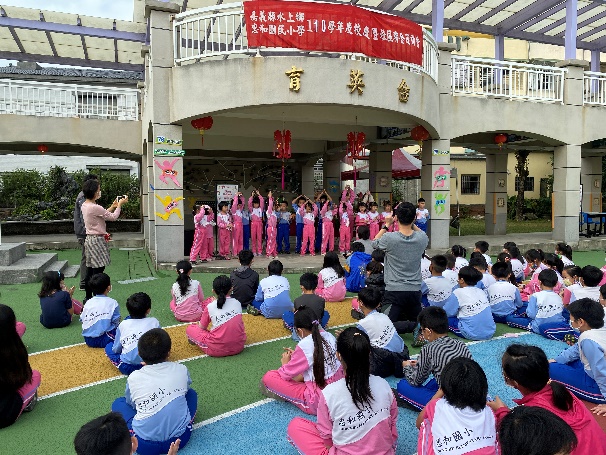 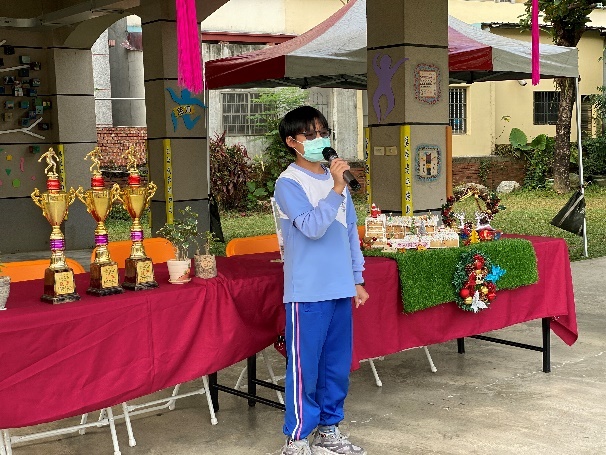 低年級小朋友進行英語歌曲展演 (Sun Moon and Stars)低年級小朋友進行英語歌曲展演 (Sun Moon and Stars)介紹薑餅屋的由來以及與聖誕節相關的活動介紹薑餅屋的由來以及與聖誕節相關的活動介紹薑餅屋的由來以及與聖誕節相關的活動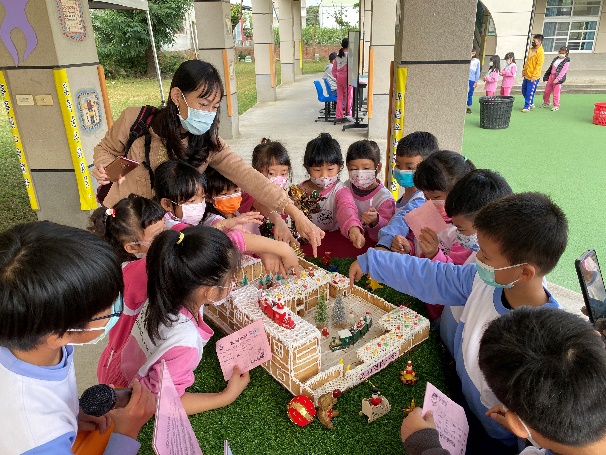 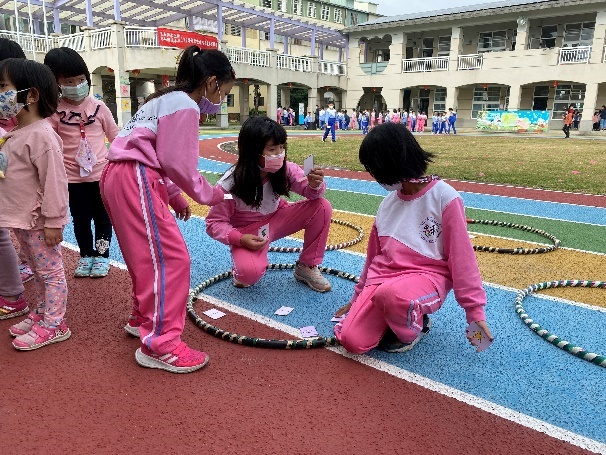 Hey! That’s the gingerbread house. That’s my school.Hey! That’s the gingerbread house. That’s my school.闖關活動第一關 單字對對碰闖關活動第一關 單字對對碰闖關活動第一關 單字對對碰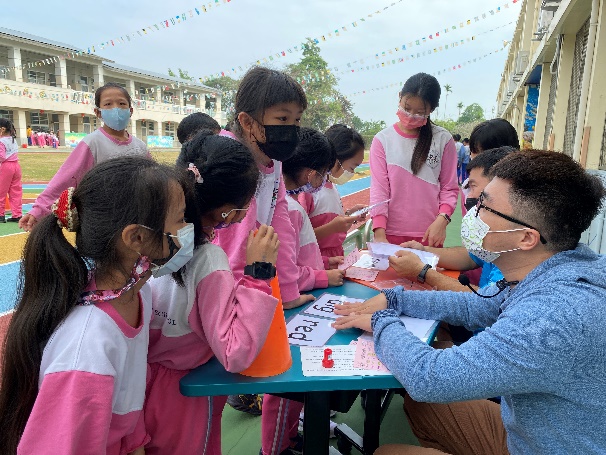 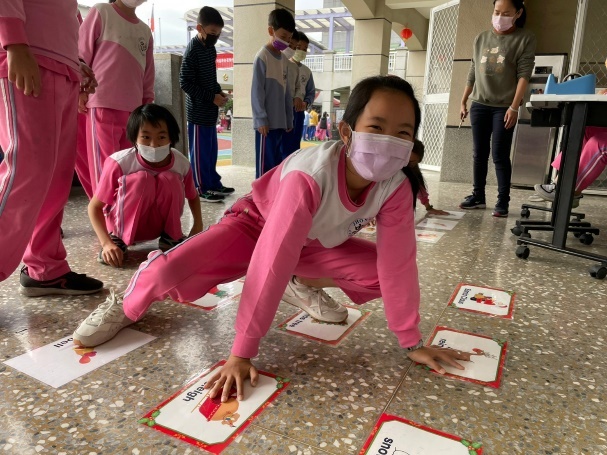 闖關活動第二關 發音So easy闖關活動第二關 發音So easy闖關活動第三關 手忙腳亂闖關活動第三關 手忙腳亂闖關活動第三關 手忙腳亂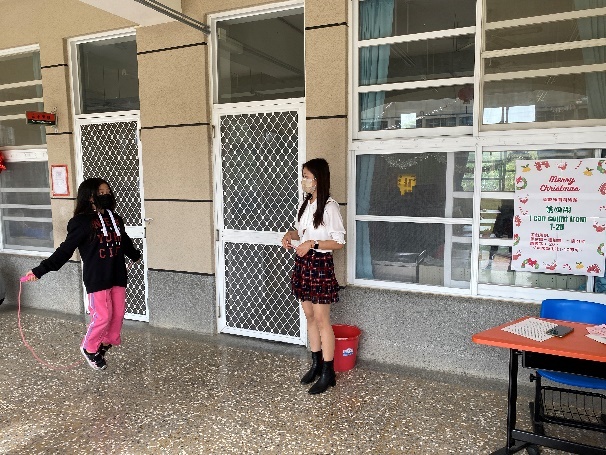 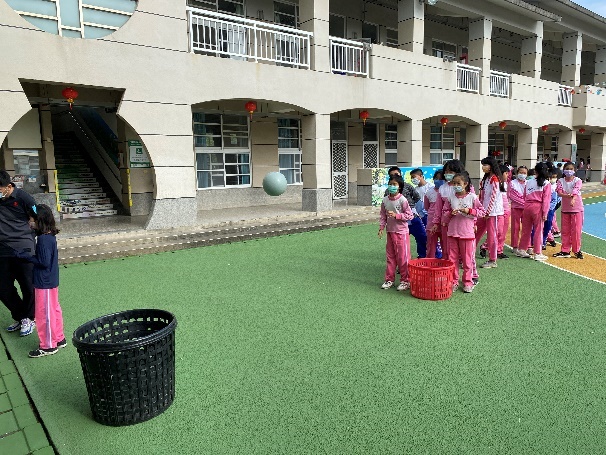 闖關活動第四關 I can count from 1 to 20!闖關活動第四關 I can count from 1 to 20!闖關活動第五關 我是神射手& I can sing Christmas song.闖關活動第五關 我是神射手& I can sing Christmas song.闖關活動第五關 我是神射手& I can sing Christmas song.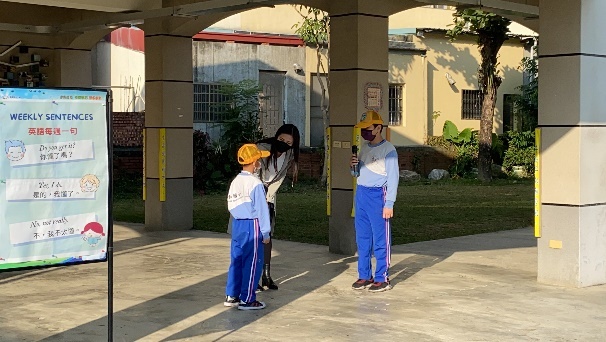 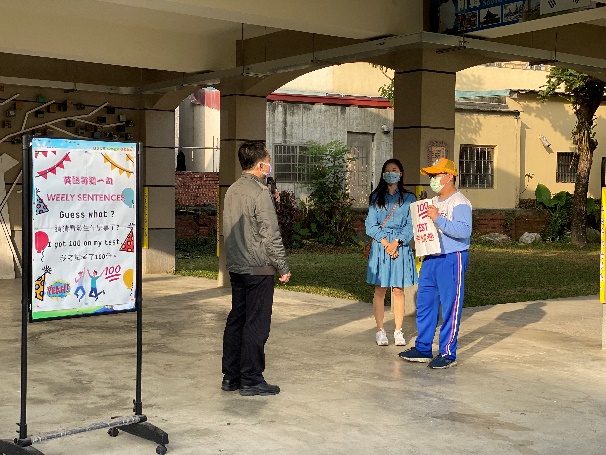 利用每週五學生朝會時間進行英語每週一句對話練習利用每週五學生朝會時間進行英語每週一句對話練習利用每週五學生朝會時間進行英語每週一句對話練習利用每週五學生朝會時間進行英語每週一句對話練習利用每週五學生朝會時間進行英語每週一句對話練習